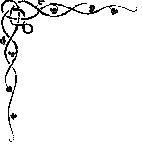 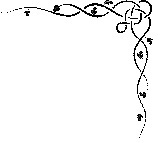 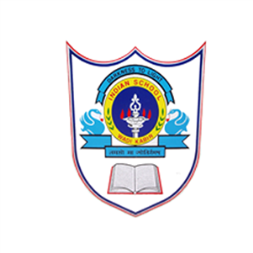 Holiday homework is an attempt to channelise the creative energy of the children. Doing it in the right spirit with enthusiasm will make it a great learning experience. Make sure that your work is neat, presentable, and original and follows to the guidelines.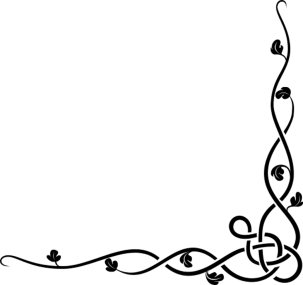 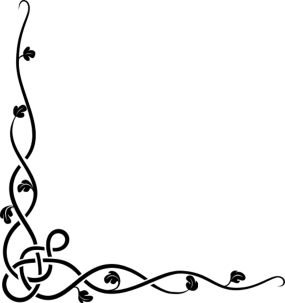 HOD – SCIENCE 26.05.19CLASS 12 - PHYSICSPHYSICS JOURNAL PHYSICS INVESTIGATORY PROJECTWORKSHEET : CHAPTER 3 ELECTRIC CURRENT                                   Prepared by Mr. William SCLASS 12 - CHEMISTRYCHEMISTRY  JOURNAL ( 4 EXPERIMENTS)CHEMISTRY INVESTIGATORY PROJECT – DATA COLLECTION ( AS INSTRUCTED)WORKSHEET : Surface ChemistryChemistry in everyday lifePrepared by Ms. Jasmin JCLASS 12 - BIOLOGYJOURNAL WORKPROJECT WORKWORK SHEET - Ecology 1Prepared by: Ms. Rejitha SajithCLASS 12 - ENGINEERING GRAPHICS1. Complete the practical journal which includes 15 isometric view drawings with the given views and also find out and draw the hidden views.2. Complete the 15 collabcad investigatory project which includes 15 computer drawings.Note: All dimensions in millimetersDate of submission : On Reopening dayPrepared by Ms. Aiswarya D